EPIC - ADVANCE DOG SPORTS EXTRAVAGANZA
Agility, Jumping & Games TrialsJuly 7th & 8th 2018www.dogsact.org.au Hosted by Dogs ACTEntries close:	20th June 2018Venue: 	Main Arena, EPIC. Corner of Flemington Road and Northbourne Avenue, Mitchell. JUDGESSaturday 7th July	AM	Excellent, Master, Novice Snooker	Mr Dyson Beasley (NZ)Novice, Excellent, Master Agility	Mr Allan Rohde (NZ)PM	Master, Excellent, Novice Gamblers	Mr Allan Rohde (NZ)Novice, Master, Excellent Jumping	Mr Dyson Beasley (NZ)Sunday 8th July	Excellent, Master, Novice, Open Agility	Mr Dyson Beasley (NZ)Novice, Excellent, Master, Open Jumping	Mr Allan Rohde (NZ)FINALS	Agility 	Mr Dyson Beasley (NZ)Jumping	Mr Allan Rohde (NZ)Entry into finals will be determined from results of Novice, Excellent, Master Agility & Jumping classes conducted at the event. Finals will be one course judged in separate heights. Commences: 	9.00am Check in:  8.15 – 8:45 am Entry Fees: 	$12.00 first entry, $10.00 each subsequent entry.Catalogues: 	$10.00 (covers both days) or free on Dogs ACT website & ACT Agility Facebook group no sooner than 3 days before the trial Entries 		E-performance (preferred) http://www.e-performancedogs.com/ or with Agility Trial Manager, P.O. Box 815, Dickson, ACT 2602.Contact: 	Ph or text: 0405 345 237 – no calls after 8:30 pm. Email gundogz@tpg.com.au  Prizes 		Prize & ribbon awarded for 1st, 2nd, 3rd qualifying places for all classes		Prize and Rosette for Finals Winners.Camping is available, please contact EPIC on (02) 6205 4976 or Email: campingepic@act.gov.auHire caravans can be booked though B&V Caravans (02) 6299 1101 or Caravan Connections 0417 266 921
Proudly sponsored by: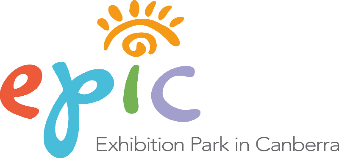 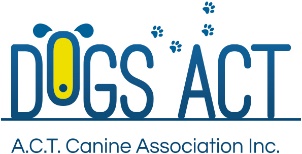 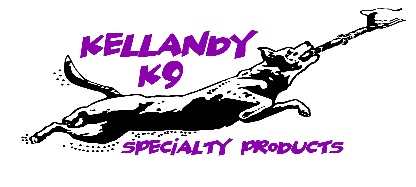 